ESCOLA: 	NOME: 	ANO E TURMA: _____________ NÚMERO: _______ DATA: 	PROFESSOR(A): 	Matemática – 9º ano – 4º bimestre1. Mirela é professora particular de inglês. Ela cobra R$ 32,00 por hora de aula. O valor que Mirela recebe depende da quantidade de horas que ela trabalha. De acordo com essas informações, faça o que se pede.a) Considerando o valor que Mirela recebe por hora, complete o quadro a seguir.b) Determine a quantidade de horas que Mirela trabalhou sabendo que ela recebeu R$ 1.920,00 
no mês de novembro.c) Escreva a lei da função que representa o valor r recebido por Mirela em relação à quantidade de
horas h trabalhadas por ela.____________________________________________________________________________________________________________________________________________________________________________2. Assinale o gráfico que NÃO representa uma função.(    ) a)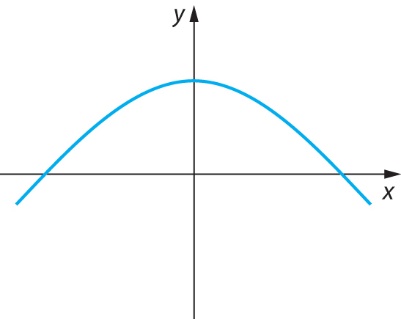 (    ) b)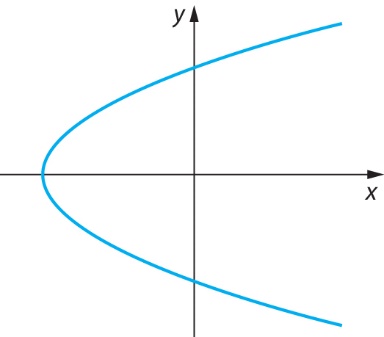 (    ) c)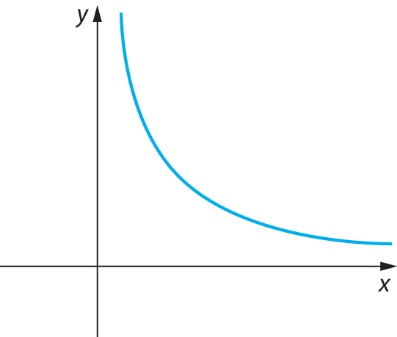 (    ) d)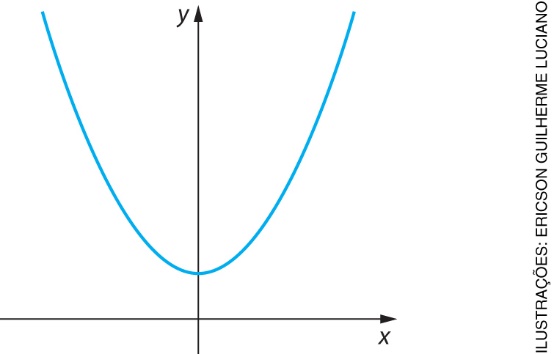 3. Em uma viagem, Marcos percorreu dois terços do trajeto total com velocidade constante de 80 km/h.
No restante do trajeto, ele manteve velocidade constante de 75 km/h e, para percorrer esse último trecho, demorou 1,6 hora. Considerando essas informações, assinale a alternativa que indica a distância percorrida por Marcos e o tempo gasto na viagem.(    ) a) 120 km e 4,6 h(    ) b) 360 km e 1,6 h(    ) c) 240 km e 3,0 h(    ) d) 360 km e 4,6 h4. Observe no mapa a distância entre os municípios A e B.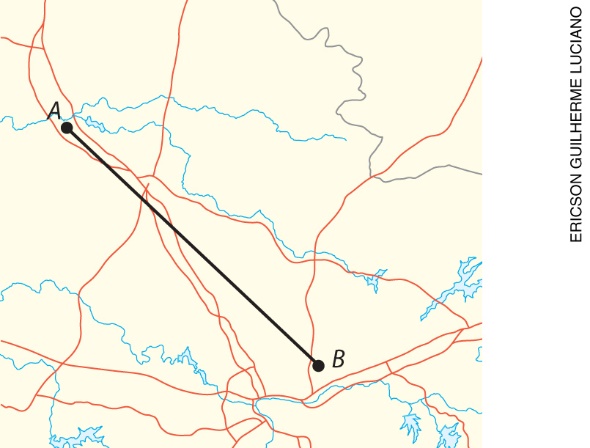 Sabendo que a distância entre esses dois municípios é de 20.000 m, qual é a escala desse mapa?5. Em uma urna, havia as seguintes fichas: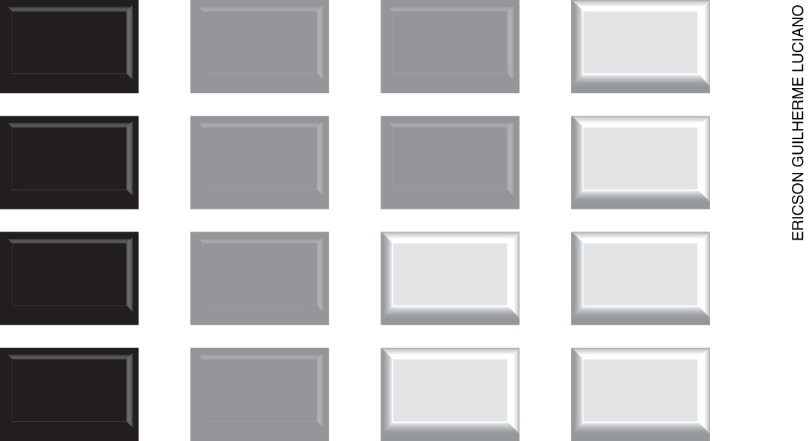 Retirando duas fichas sucessivamente e sem recolocá-las na urna, podemos afirmar que a probabilidade de retirar:(    ) a) uma ficha preta e, em seguida, uma ficha cinza-escuro é de .(    ) b) duas fichas pretas é de .(    ) c) uma ficha preta e, em seguida, uma ficha cinza-claro é de .(    ) d) uma ficha preta depois de retirar a primeira ficha é de .6. Em uma fábrica, em cada lote de 20 peças, exatamente duas peças são defeituosas. A funcionária da conferência testa cada uma das peças retirando-as de uma caixa aleatoriamente. De acordo com essas informações, responda às questões a seguir.a) Qual é a probabilidade de a primeira peça retirada ser defeituosa?b) Qual é a probabilidade de a primeira peça retirada estar sem defeito e a segunda peça retirada estar com defeito?c) Qual é a probabilidade de a funcionária retirar as duas peças defeituosas na primeira e na segunda tentativas?7. Observe as vistas ortogonais de uma figura geométrica não plana.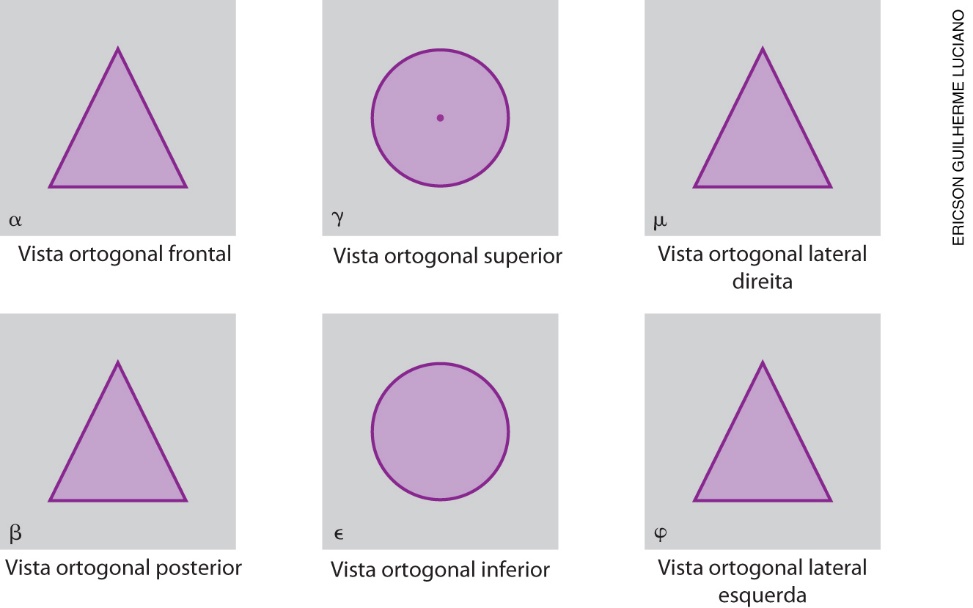 Podemos afirmar que essa figura geométrica não plana é:(    ) a) um cone.(    ) b) um cilindro.(    ) c) uma pirâmide.(    ) d) uma esfera.8. As alternativas a seguir apresentam um plano com uma figura. Qual das figuras NÃO corresponde a uma das vistas ortogonais do paralelepípedo representado a seguir?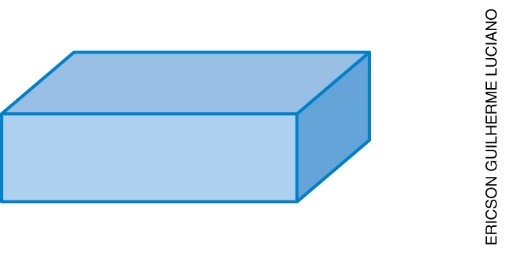 (    ) a)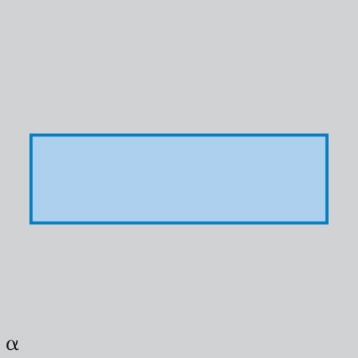 (    ) b) 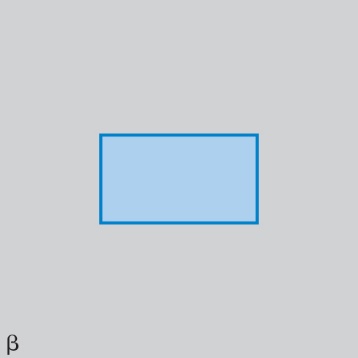 (    ) c)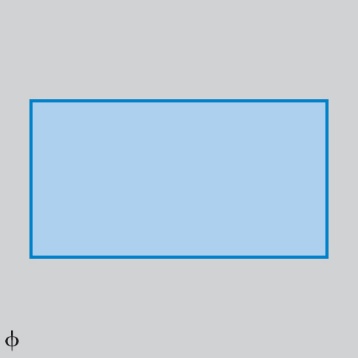 (    ) d)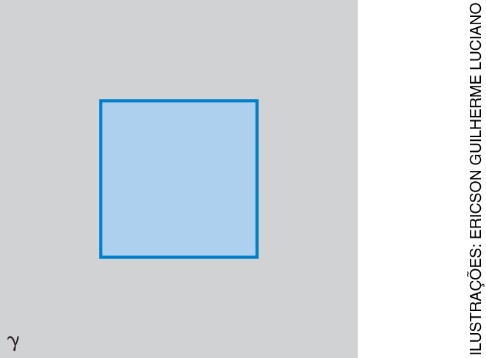 9. Observe a representação de um tanque de estocagem de grãos e suas dimensões.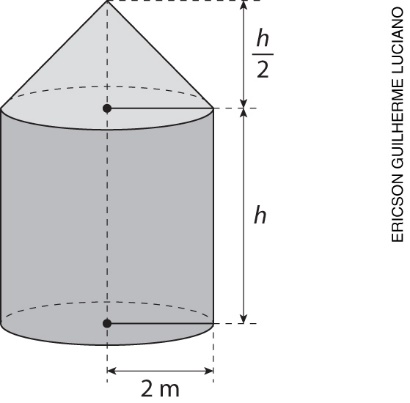 Sabendo que o volume desse tanque é de cerca de 58,6 m3, podemos afirmar que a medida h é de aproximadamente:(Considere  = 3,14)(    ) a) 3 m(    ) b) 4 m(    ) c) 5 m(    ) d) 6 m10. Observe um recipiente com a forma de um prisma reto de base triangular.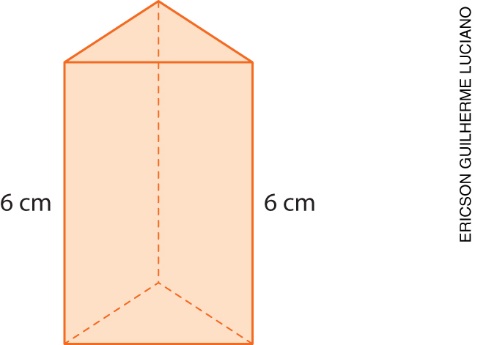 Sabendo que a base desse prisma corresponde a um triângulo equilátero de lados medindo 4 cm, assinale a alternativa que apresenta o volume desse recipiente.(    ) a)  cm3(    ) b)  cm3(    ) c)  cm3(    ) d)  cm3Número de horas trabalhadas (h)123456Valor recebido (R$)96